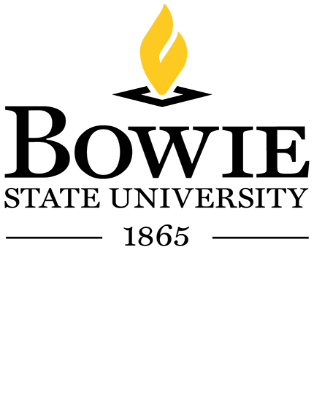 Payroll Office14000 Jericho Park RoadBowie, MD  20715PHONE: (301) 860-3483 (301) 860-3480 FAX (301) 860-3487June 15, 2020Dear Adjunct:Please see the chart(s) below for proposed Contractual Faculty/Adjunct Pay dates for Summer 2020- Spring 2021SUMMER SESSIONFALL SEMESTERWINTER SESSIONSPRING SEMESTERSessionEnd DatePay date(s)Summer 1st 5 Weeks (Session I) 6/30/207/15/20Summer 2nd 5 Weeks (Session II)8/3/208/12/20 Summer 10 Weeks (Session III)8/3/207/15/20 & 8/12/20 SemesterEnd DatePay date(s)Fall 1st 8 Weeks10/19/20MT10/21/20 Fall 2nd 8 Weeks12/23/2012/16/20Fall 16 Weeks10/19/20 & 12/23/2010/21/20 & 12/16/20SessionEnd DatePay date(s)Winter 1/22/211/27/21 SemesterEnd DatePay date(s)Spring 1st 8 Weeks3/8/21MT3/10/21Spring 2nd 8 Weeks5/20/216/2/21Spring 16 Weeks3/8/21 & 5/20/213/24/21 & 6/2/21